 Secretariaat Skivereniging Drenthe 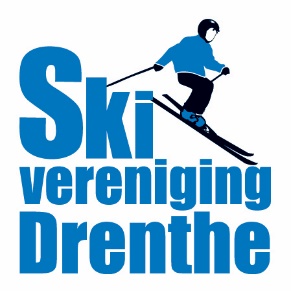 Amethistdreef 9 7828 BL  EMMENBankrekeningnummer NL41ABNA0439068673Inschrijfformulier Lid Ski vereniging DrentheEén formulier per persoon invullen! Terugsturen als bijlage per email naar: info@skidrenthe.nl of per post naar het secretariaat.Kruis de gewenste activiteit aan en markeer de bijbehorende prijs. Vul tevens het totaalbedrag in.Opzeggen van het lidmaatschap moet voor 1 mei schriftelijk of per email bij het secretariaat.  Na aanmelding krijgt u een factuur toegestuurd met het verschuldigde contributie bedrag.Naam:			Bedrag:			Opgemaakt te:  		Datum:  			Handtekening,		Skivereniging Drenthe kan niet aansprakelijk gesteld worden voor eventuele schade ontstaan tijdens door haar georganiseerde activiteiten. VoornaamAchternaamGeboortedatumMan/VrouwLidnummer Ned SkiverenigingStraat en huisnummerPostcodeWoonplaatsTelefoonnummerMobielEmail adresActiviteitLocatiePrijsSneeuwfitSneeuwfitSneeuwfitSneeuwfitIndoor SneeuwfitGieten€ 110,00Nordic WalkingNordic WalkingNordic WalkingNordic WalkingNordic walking 1 okt - 1 aprilDrouwen€ 35,00Nordic walking 1 april - 1 oktDrouwen€ 35,00Nordic walking heel jaarDrouwen€ 65,00SkiënSkiënSkiënSkiënJeugd (t/m 17 jaar)Skibaan Wezuperbrug€ 150,00VolwasseneSkibaan Wezuperbrug€ 190,00Huur ski’s (Jeugd)Ski vereniging/Petstra Coevorden€ 30,00SnowboardenSnowboardenSnowboardenSnowboardenJeugd (t/m 17 jaar)Skibaan Wezuperbrug€ 150,00VolwasseneSkibaan Wezuperbrug€ 190,00Huur snowboard€ 20,00Totaal